Załącznik nr 2b do Umowy o udzieleniu wsparcia finansowego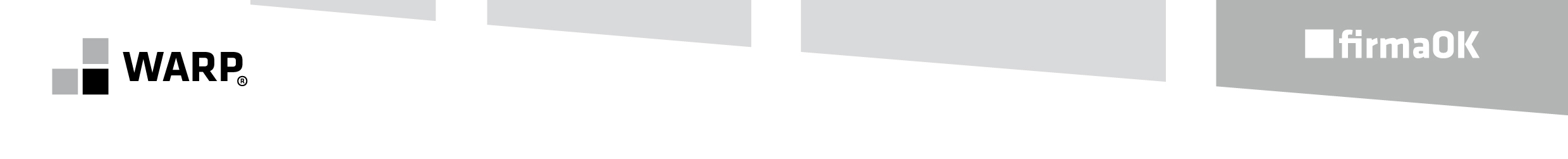 __________, dnia __.__.____ r.<Miejscowość> , <data>DEKLARACJA WYSTAWCY WEKSLA „IN BLANCO”dla osób fizycznych prowadzących działalność gospodarcząJako zabezpieczenie należytego wykonania zobowiązań wynikających z Umowy o udzielenie wsparcia finansowego numer ________________________ z dnia __.__.____ roku,			      <Numer umowy>		            <Data>przyznanego przez Beneficjenta w ramach Projektu „Przez samozatrudnienie swoje życie zmienię”, realizowanego w ramach Działania 6.3 „Samozatrudnienie i przedsiębiorczość”, Poddziałanie 6.3.2 „Samozatrudnienie i przedsiębiorczość w ramach ZIT dla rozwoju AKO”, współfinansowanego ze środków Wielkopolskiego Regionalnego Programu Operacyjnego na lata 2014 – 2020, w załączeniu składam(-y) do dyspozycji Wielkopolskiej Agencji Rozwoju Przedsiębiorczości Sp. z o.o. weksel własny in blanco podpisany przez:____________________________________ prowadzącego(-ych) działalność gospodarczą pod nazwą:<Imię i nazwisko Uczestnika projektu>	____________________________________ z siedzibą w ____________________________,<Pełna nazwa przedsiębiorstwa Uczestnika projektu> 			<Miejsce siedziby>który Wielkopolska Agencja Rozwoju Przedsiębiorczości Sp. z o.o. ma prawo wypełnić w każdym czasie na kwotę przyznanego dofinansowania wraz z odsetkami w wysokości określonej zgodnie z zasadami opisanymi w zawartej ww. Umowie o udzieleniu wsparcia finansowego. Wielkopolska Agencja Rozwoju Przedsiębiorczości Sp. z o.o. ma prawo opatrzyć ten weksel datą płatności według swego uznania oraz uzupełni o inne klauzule według swego uznania. Wielkopolska Agencja Rozwoju Przedsiębiorczości Sp. z o.o. zawiadomi o powyższym: ________________________________________________ <Pełna nazwa przedsiębiorstwa Uczestnika projektu>listem poleconym wysłanym co najmniej na 7 dni przed terminem płatności na podany poniżej adres, chyba że Beneficjent powiadomi na piśmie Wielkopolską Agencję Rozwoju Przedsiębiorczości Sp. z o.o. 
o zmianie adresu.  Pismo zwrócone z adnotacją urzędu pocztowego: „nie podjęto w terminie”, „adresat wyprowadził się” lub tym podobne, uznaje się za doręczone.Dane osób upoważnionych do wystawienia weksla:Imię, nazwisko, stanowisko:Seria i nr dowodu osobistego:PESEL:Imiona rodziców:					                                  ______________________Miejsce urodzenia:					                                              (Czytelny podpis)Adres miejsca zamieszkania:Dane osób udzielających poręczenia wekslowego *Seria i nr dowodu osobistego:PESEL:Imiona rodziców:					                                  ______________________Miejsce urodzenia:					                                              (Czytelny podpis)Adres miejsca zamieszkania:Klauzula współmałżonka ** Wypełnić, jeżeli wystawca weksla pozostaje w związku małżeńskim i nie ustanowiono rozdzielności majątkowej małżonkówWeksel zostanie zwrócony na pisemny wniosek uczestnika Projektu po ostatecznym rozliczeniu umowy o udzieleniu wsparcia finansowego, której stanowi zabezpieczenie, lecz nie wcześniej niż po zaakceptowaniu przez Instytucję Zarządzającą poświadczenia i deklaracji wydatków Instytucji Pośredniczącej lub Instytucji Pośredniczącej II stopnia.Nazwa, adres wystawcy wekslaCzytelne podpisy osób upoważnionych do wystawienia wekslaNiniejszym oświadczam, iż wyrażam zgodę na zaciągnięcie zobowiązania wekslowego przez mojego współmałżonka _____________________________                           <Imię i nazwisko Uczestnika projektu>                                                                                                        ___________________________                                                                                                                     <Imię i nazwisko, data>                               